PRUEBA DE PERIODO CIENCIAS NATURALES GRADO QUINTO.NOMBRE___________________________GRUPO 5°4 FECHA_____PERIODO 2Ana investiga acerca de la relación entre la nutrición y los sistemas que intervienen en ella. Ella encuentra la siguiente información en un libro: “La nutrición animal es el proceso por el cual los animales toman nutrientes de los alimentos, los transportan por la sangre, y los utilizan para crecer y obtener energía. Finalmente, expulsan las sustancias de desecho que se producen”.1. ¿Qué sistemas participan en la nutrición animal?A. Toma los nutrientes: sistema digestivo.Los transporta: sistema circulatorio.Expulsa los desechos: sistema excretor.B. Toma los nutrientes: sistema circulatorio.Los transporta: sistema excretor.Expulsa los desechos: sistema digestivo.C. Toma los nutrientes: sistema excretor.Los transporta: sistema circulatorio.Expulsa los desechos: sistema respiratorio.D. Toma los nutrientes: sistema respiratorio.Los transporta: sistema digestivo.Expulsa los desechos: sistema circulatorio.Juan y su mamá quieren hacer una cometa. Ellos quieren seleccionar el material más adecuado para las barras que forman la estructura de una cometa y cuentan con las barras que se muestran en la siguiente tabla.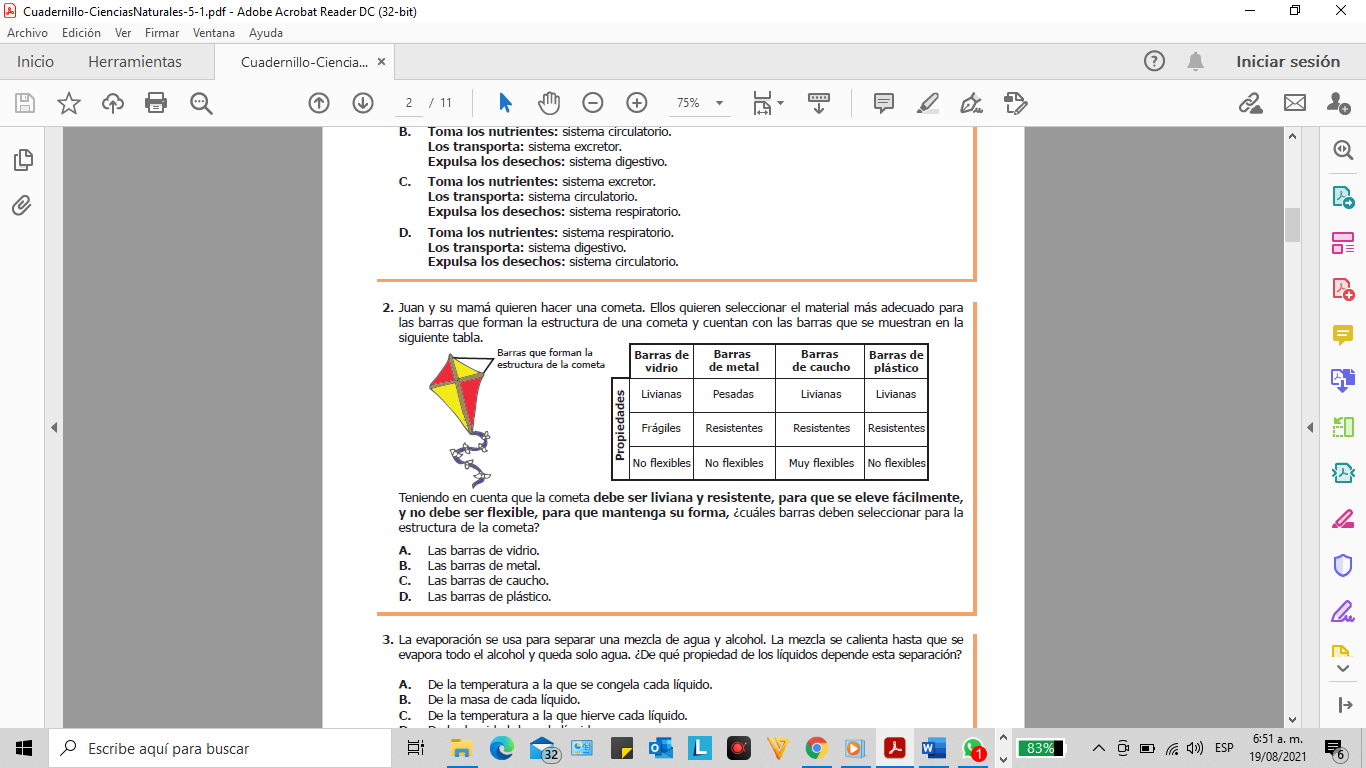 2. Teniendo en cuenta que la cometa debe ser liviana y resistente, para que se eleve fácilmente, y no debe ser flexible, para que mantenga su forma, ¿cuáles barras deben seleccionar para la estructura de la cometa?A. Las barras de plástico.B. Las barras de metal.C. Las barras de caucho.D. Las barras de vidrio.3. La evaporación se usa para separar una mezcla de agua y alcohol. La mezcla se calienta hasta que se evapora todo el alcohol y queda solo agua. ¿De qué propiedad de los líquidos depende esta separación?A. De la temperatura a la que hierve cada líquido.B. De la masa de cada líquido.C. De la temperatura a la que se congela cada líquido.D. De la densidad de cada líquido.4. Daniela está investigando si existen aves que no vuelan y dónde viven. Ella encontró una ave con las siguientes características.Teniendo en cuenta estas características, ¿dónde podría vivir esta ave?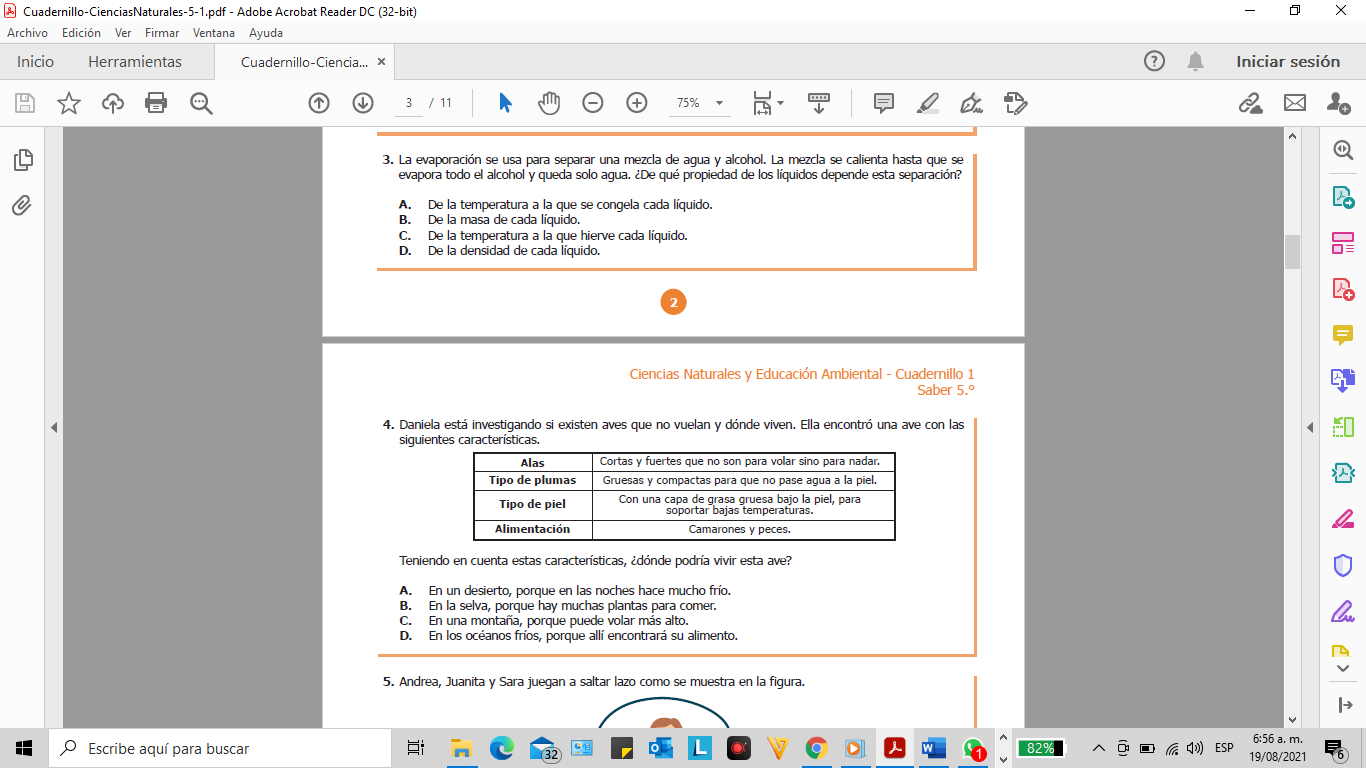 A. En los océanos fríos, porque allí encontrará su alimento.B. En la selva, porque hay muchas plantas para comer.C. En una montaña, porque puede volar más alto.D. En un desierto, porque en las noches hace mucho frío.5. Andrea, Juanita y Sara juegan a saltar lazo como se muestra en la figura.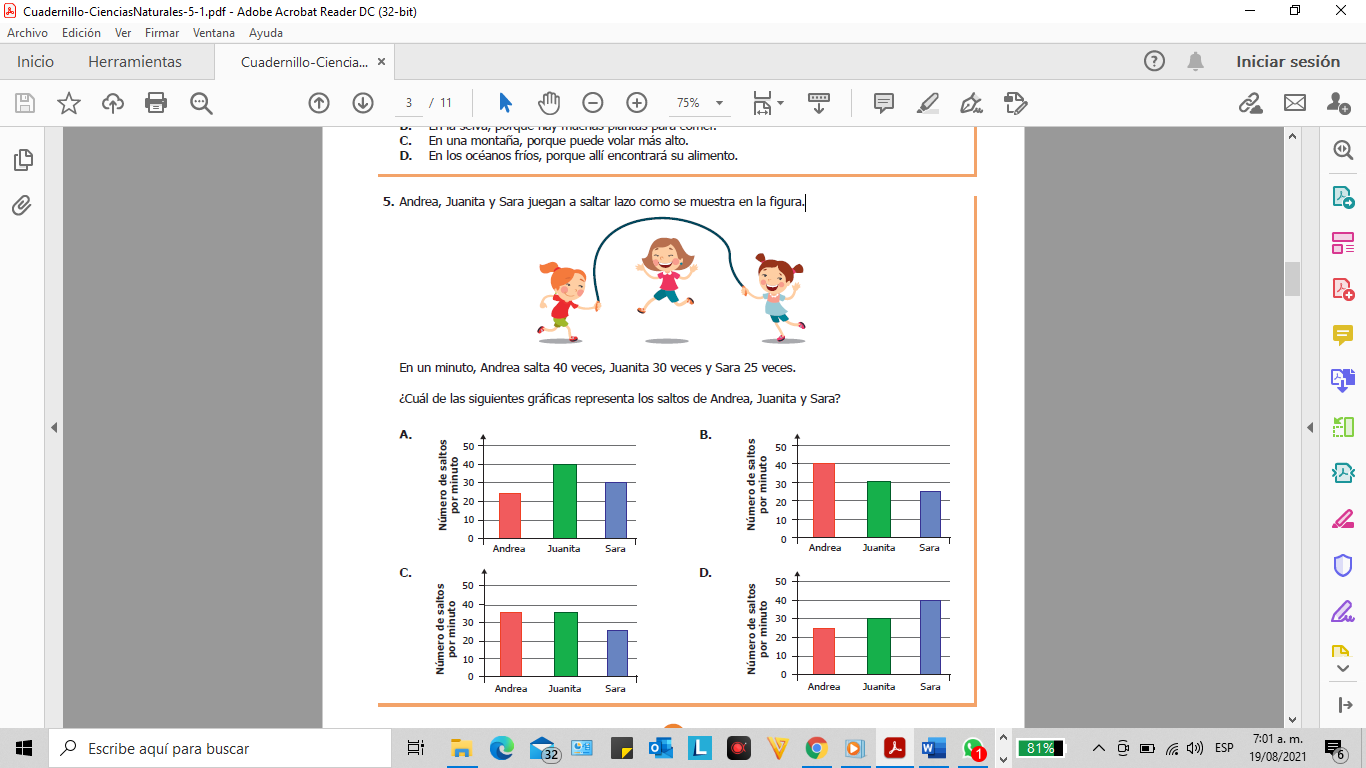 En un minuto, Andrea salta 40 veces, Juanita 30 veces y Sara 25 veces. ¿Cuál de las siguientes gráficas representa los saltos de Andrea, Juanita y Sara?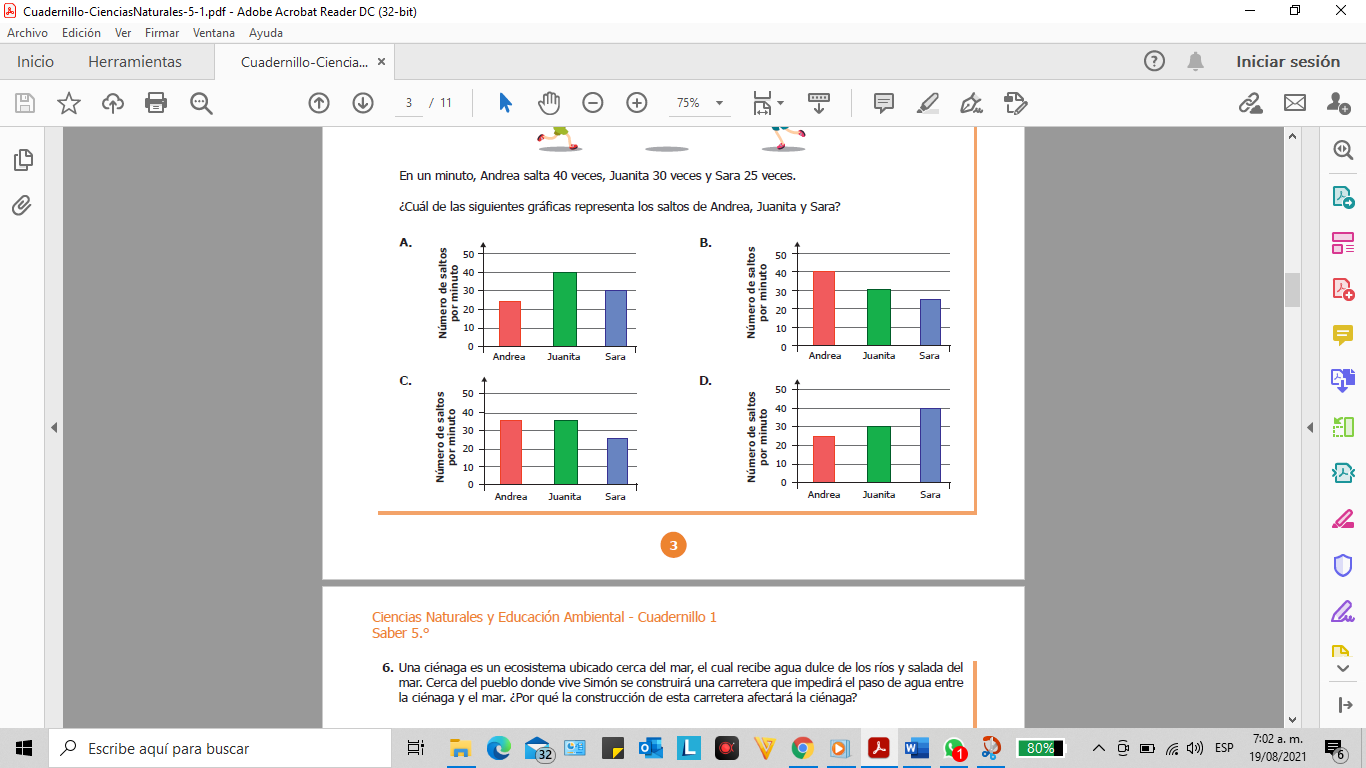 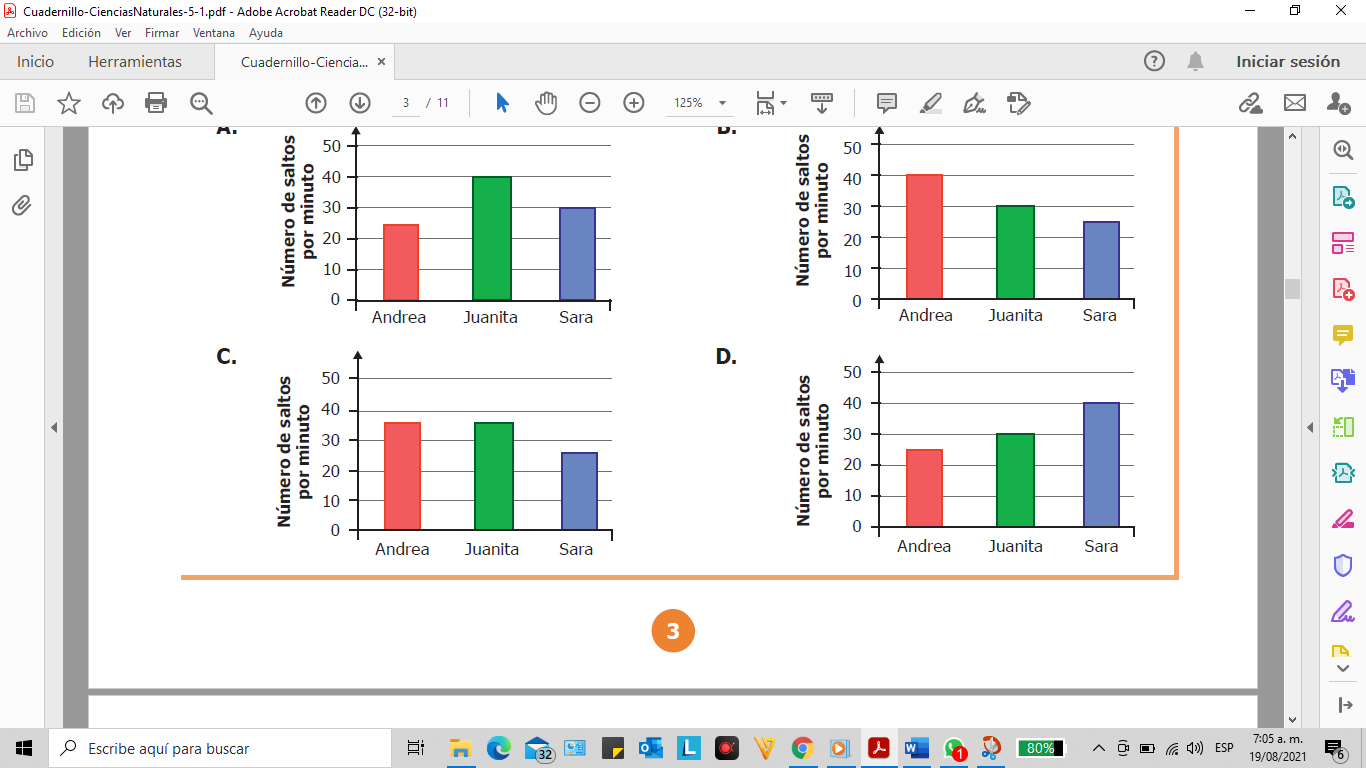 RESPUESTAS:PREGUNTARESPUESTA1A2A3A4A5A